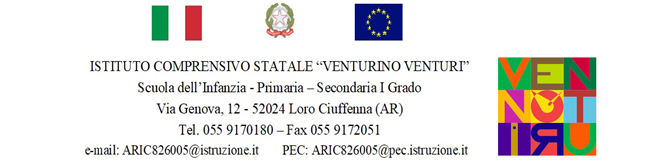 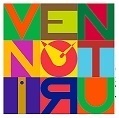                                                                                        All’Insegnante Alessia Tommasini                                                  Sede/Albo/AttiOggetto: Nomina Responsabile Curricolo Verticale - A.S. 2023/2024IL DIRIGENTE SCOLASTICOVISTO           il PTOF 2022/2025 dell’IstitutoVISTA           la legge 107/2015VISTO           il C.C.N.L. 2019 – 2021VISTA           la delibera n. 63 (punto 6 bis) del Collegio dei docenti del 06.09.2033NOMINALa docente ALESSIA TOMMASINI responsabile del Curricolo Verticale per l’anno scolastico 2023.24.Loro Ciuffenna, 28/09/2023          FIRMA PER ACCETTAZIONE                                              IL DIRIGENTE SCOLASTICO                                                                                                            Prof.ssa Lucia Bacci              ____________________________________                                                (Alessia Tommasini)                                           